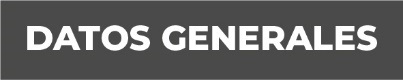 Nombre: Martha Adriana Flores Núñez	Grado de Escolaridad: Licenciatura en AdministraciónCédula Profesional (Licenciatura) 3466194Teléfono de Oficina 229-9-25-26-19 Correo Electrónico Formación Académica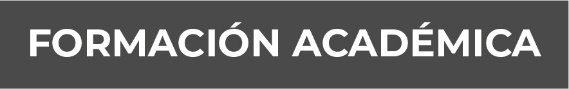 1988-1992Licenciatura en Administración.Universidad Cristóbal Colón.Trayectoria Profesional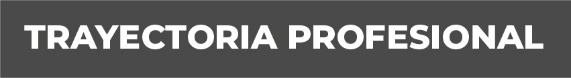 1993-1995Asesor de Servicios InstitucionalesBanco Nacional de México.Veracruz, Ver.1995-2001Encargada de Servicios y PrestacionesUniversidad Cristóbal Colón.Veracruz, Ver.2010-2017Auxiliar AdministrativoPemex Explotación y Producción.Boca del Río, Ver.2017-2018Analista AdministrativoFiscalía Regional Zona Centro Veracruz.2018 a la fechaEnlace Administrativo de la Fiscalía Regional Zona Centro Veracruz. Conocimiento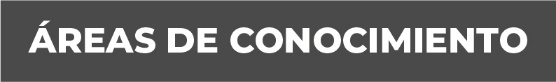 Administración de Recursos Financieros, Humanos y Materiales